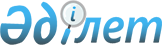 Об определении целевых групп населения, проживающих на территории Аягозского района на 2015 год
					
			Утративший силу
			
			
		
					Постановление акимата Аягозского района Восточно-Казахстанской области от 09 декабря 2014 года № 711. Зарегистрировано Департаментом юстиции Восточно-Казахстанской области 23 декабря 2014 года № 3590. Утратило силу - постановлением акимата Аягозского района Восточно-Казахстанской области от 06 января 2016 года № 5      Сноска. Утратило силу - постановлением акимата Аягозского района Восточно-Казахстанской области от 06.01.2016 № 5 (вводится в действие по истечении десяти календарных дней после дня его первого официального опубликования).

      Примечание РЦПИ.

      В тексте документа сохранена пунктуация и орфография оригинала.

      В соответствии с подпунктом 14)  пункта 1 статьи 31 Закона Республики Казахстан от 23 января 2001 года "О местном государственном управлении и самоуправлении в Республике Казахстан",  статьей 5, подпунктом 2)  статьи 7 Закона Республики Казахстан от 23 января 2001 года "О занятости населения", в целях реализации государственной политики занятости с учетом ситуации на рынке труда и бюджетных средств, обеспечения дополнительных государственных гарантий в сфере занятости населения, акимат Аягозского района ПОСТАНОВЛЯЕТ:

      1. Определить следующие  целевые группы населения, проживающих на территории Аягозского района:

      1)  малообеспеченные;

      2) молодежь в возрасте до двадцати одного года;

      3) воспитанники детских домов, дети–сироты и дети, оставшиеся без попечения родителей, в возрасте до двадцати трех лет;

      4) одинокие, многодетные родители, воспитывающие несовершеннолетних детей; 

      5) граждане, имеющие на содержании лиц, которые в порядке, установленном  законодательством Республики Казахстан, признаны нуждающимися в постоянном уходе, помощи или надзоре;

      6) лица, предпенсионного возраста (за два года до выхода на пенсию по возрасту); 

      7) инвалиды;

      8) лица, уволенные из рядов Вооруженных Сил Республики Казахстан;

      9) лица, освобожденные из мест лишения свободы и (или) принудительного лечения;

      10)  оралманы;

      11) выпускники организаций высшего и послевузовского образования;

      12) лица, высвобожденные в связи с ликвидацией работодателя-юридического лица либо прекращением деятельности работодателя-физического лица, сокращением численности или штата работников;

      13) лица, состоящие на  учете службы пробации уголовно-исполнительной инспекции;

      14) лица, потерпевшие от акта терроризма, и лица, участвовавшие в его пресечении;

      15) лица, не работающие длительное время (более одного года);

      16) лица старше 50 лет;

      17) одинокие, не имеющие кормильца;

      18) наркозависимые граждане;

      19) ВИЧ-инфицированные граждане;

      20) лица из семей, где нет ни одного работающего;

      21) лица, относящиеся к многодетной семье.

      2. Контроль за исполнением настоящего постановления возложить на заместителя акима района С. Искакова.

      3. Настоящее постановление вводится в действие по истечении десяти календарных дней после дня его первого официального опубликования.


					© 2012. РГП на ПХВ «Институт законодательства и правовой информации Республики Казахстан» Министерства юстиции Республики Казахстан
				
      Аким района 

Н. Нургалиев
